МУНИЦИПАЛЬНОЕ БЮДЖЕТНОЕ ДОШКОЛЬНОЕ ОБРАЗОВАТЕЛЬНОЕ УЧРЕЖДЕНИЕ ДЕТСКИЙ САД «РАДУГА»микрорайон Геолог 15, п.Тазовский Ямало-Ненецкий автономный округ 629350тел. 8(34940)2-19-20raduga@tazovsky.yanao.ruКонспект открытого занятиятворческого объединения «Путешествие цветных ладошек» в старшей группе«Волшебные краски»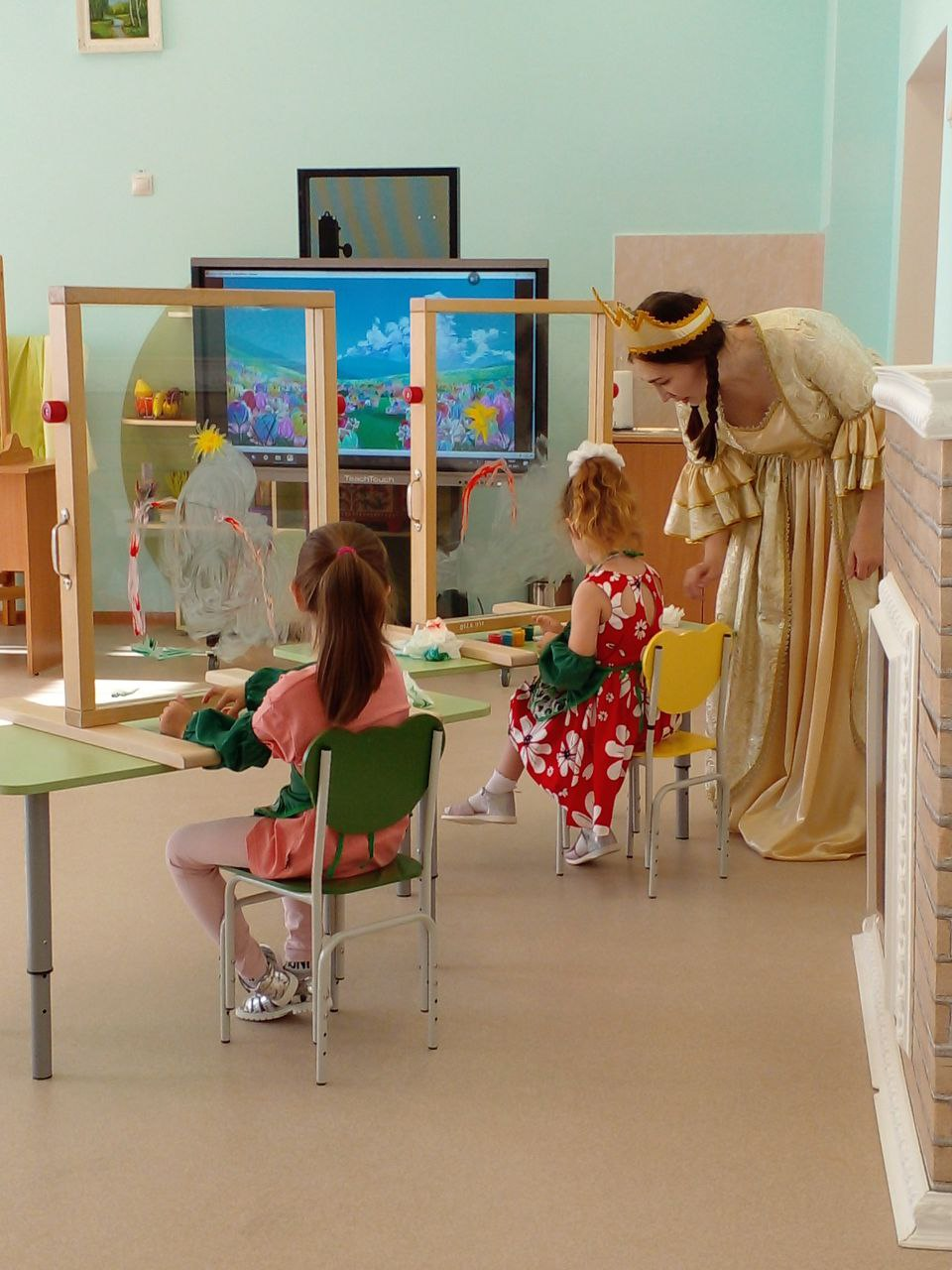 Подготовила и провела педагог дополнительного образованияПрожирко Ольга Юрьевна     п. Тазовский2023Способ организации детей:- подгрупповое занятие (6 детей).Методы:-словесный (рассказ, объяснение); -наглядный (демонстрационный материал);-практический (рисование).Цель: содействовать приобретению навыков и умений работы с различными материаламиЗадачи: -Знакомить с нетрадиционными техниками изобразительного искусства;-Способствовать развитию внимания, пространственного воображения и фантазии;-Воспитывать аккуратность, бережное и экономное использование материалов;Материалы, инструменты, оборудование: прозрачныемольберты, пальчиковые краски, салфетки, фартуки, стаканчики для воды.Ход занятия: Дети входят в кабинет и строятся в одну шеренгу.Педагог:-Здравствуйте дорогие ребята. Я принцесса красок Кисточка. Сегодня я вам расскажу одну историю, которая приключилась со мной в волшебной стране Радуга и сделаю это с помощью красок. Но я так к вам спешила, что забыла взять с собой кисточки! Ребята, а как вы думаете мы сможем рисовать без кисточек?(Ответы детей: да пальцами)-Отлично, молодцы! А я бы и не догадалась. Ну что ж, давайте тогда приступим к нашей истории (загадочным голосом). -Давайте пройдём за мольберты и займём свои места. (дети проходят за мольберты). -История начинается!  Однажды ранней весной я вышла на прогулку. Вдруг на небе появилась грозная тёмная туча! Давайте вместе её нарисуем, окунём палец в синюю краску и начинаем рисовать. (рисуем тучу) -А из тучки вдруг пошел дождик.  Дождик был такой сильный, что на поляне сразу появились большие лужи! Давайте нарисуем полянку и лужи на ней. Не забывайте протирать палец перед тем, как брать новый цвет. (Рисуем траву и лужи на ней) опять вытираем палец. -Внезапно дождь прекратился (вытираем дождь)-Туча убежала за горизонт (вытираем тучу)-И на небе выглянуло солнце. (рисуем солнце в правом верхнем углу) -Солнце было такое тёплое и яркое, что все лужи сразу высохли (убираем лужи) -Давайте мы с вами немного потанцуем и порадуемся приходу солнышка. Проходим в середину зала и становимся в полукруг.(дети проходят в центр кабинета, делают разминку)Физкультминутка «Тучка»-А теперь давайте вернёмся к нашей истории. А что произошло дальше, вы мне скажете сами, отгадав загадку, слушаем внимательно: Лишь только дождичек прошёл,Я в небе новшество нашёл:Сквозь небосвод прошла дуга.В ней семь цветов, там - …(ответы детей: РАДУГА).-Молодцы, вы правы!  На небе показалась разноцветная радуга! (Рисуем радугу) -(рекомендация не забываем после каждого цвета вытирать палец)КрасныйКрасное яблоко на зеленой ветке,Красная смородина яблони соседка,Красная рябина,Красная малина!Все на свете красное –Самое прекрасное!ОранжевыйОранжевой краской раскрашу лису.Так легче ей скрыться в осеннем лесу.У листьев осенних – оранжевый цвет.Вот видим лисичку, а вот уже – нет!ЖелтыйЖелтый цыпленок, желтый цветок,Солнышко желтое, словно желток.Желтая краска – сродни золотой,Купол для храма рисую такой!ЗеленыйЗеленая травка, зеленый листок,Зеленый кузнечик на кочку – прыг-скок!Зеленая жаба, увидев его,Сказала лишь: «Ам!», а потом – ничего…ГолубойЧудо, чудо, чудеса –Голубеет голубикаНа болотцахИ в лесах!СинийСинее небо, над синей рекой,Синее море, за синей горойСиний китенок нам машет хвостомСиние волны – родной его дом!ФиолетовыйЛепесточек, лепесток –Фиолетовый цветок.Краски мне совсем не жалко –Ярче будет пусть фиалка!-Вот так я узнала, что всегда после дождя на небе появляется радуга! Ребята, вы все большие молодцы! Вы смогли нарисовать замечательную красочную историю! (Обращаемся индивидуально по имени)-Саша, что тебе понравилось больше всего? (Ответ ребёнка)-Маша, а что тебе запомнилось? (ответ ребенка)-Коля, а что у тебя сегодня получилось лучше всего нарисовать? (ответ ребенка)-Замечательно, я очень рада что вам понравилось и на память о нашей встрече я хочу вам подарить такие замечательные магниты (палитры с цветами радуги), которые помогут вам запомнить все цвета радуги.До новых встреч!